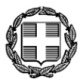 ΕΛΛΗΝΙΚΗ ΔΗΜΟΚΡΑΤΙΑ                                                                     ΝΟΜΟΣ ΑΧΑΪΑΣ                                                            Ν.Π.Δ.Δ.- ΊΔΡΥΜΑ                                                  «ΔΗΜΟΤΙΚΟ ΒΡΕΦΟΚΟΜΕΙΟ ΠΑΤΡΩΝ»Σωτηριάδου 6, Πάτρα Αχαϊας, 26225Τηλ: 2610.279.238 Email: vrefokopatras@hotmail.com            										Πάτρα, Ημερομηνία  01 /11 /2021										Αριθμ. Πρωτ.:            1331	ΑΝΑΚΟΙΝΩΣΗ περίληψης υπ' αριθμ. ΣΟΧ 1 / 2021
για τη σύναψη ΣΥΜΒΑΣΗΣ ΕΡΓΑΣΙΑΣ ΟΡΙΣΜΕΝΟΥ ΧΡΟΝΟΥΤο  Ν.Π.Δ.Δ. – ΊΔΡΥΜΑ  με την επωνυμία«ΔΗΜΟΤΙΚΟ ΒΡΕΦΟΚΟΜΕΙΟ ΠΑΤΡΩΝ»Έχοντας υπόψη:Τις διατάξεις  των άρθρων 37-42 του Ν. 4765/2021 «Εκσυγχρονισμός του συστήματος προσλήψεων στο δημόσιο τομέα και ενίσχυση του Ανώτατου Συμβουλίου Επιλογής Προσωπικού (Α.Σ.Ε.Π.) και λοιπές διατάξεις» (ΦΕΚ 6/τ.Α΄/15-1-2021), όπως ισχύει.Τις διατάξεις του Ν. 3852/2010 «Νέα Αρχιτεκτονική της Αυτοδιοίκησης και της Αποκεντρωμένης Διοίκησης- Πρόγραμμα Καλλικράτης» (ΦΕΚ 87 Α), όπως έχουν τροποποιηθεί και ισχύουν.Τις διατάξεις του άρθρου 20 «Αποκλειστική προθεσμία για τη σύναψη συμβάσεων εκτάκτου προσωπικού» του Ν. 4305/2014 (ΦΕΚ 237/Α΄/31-10-2014), όπως αντικαταστάθηκε από το άρθρο 52 του Ν. 4554/2018, όπως ισχύει. Τις διατάξεις του άρθρου δεύτερου του Ν.4528/2018 (ΦΕΚ 50/τ. Α΄/16.3.2018). Τις διατάξεις του άρθρου 186 του Ν. 4635/2019 «Επενδύω στην Ελλάδα και άλλες διατάξεις», όπως ισχύει. (ΦΕΚ 167 Α΄) .Το Π.Δ.511/1984  «Σύσταση  Ιδρύματος με την επωνυμία “Δημοτικό Βρεφοκομείο Πατρών”» (ΦΕΚ 182/Α΄/21.11.1984 ). Τον Κανονισμό (ΕΕ) 2016/679 του Ευρωπαϊκού Κοινοβουλίου και του Συμβουλίου της 27ης Απριλίου 2016 για την προστασία των φυσικών προσώπων έναντι της επεξεργασίας των δεδομένων προσωπικού χαρακτήρα και για την ελεύθερη κυκλοφορία των δεδομένων αυτών και την κατάργηση της οδηγίας 95/46/ΕΚ (Γενικός Κανονισμός για την Προστασία Δεδομένων), καθώς και τις διατάξεις του νόμου του Ελληνικού Κοινοβουλίου 4624/2019 (ΦΕΚ 137/Α’) «Αρχή Προστασίας Δεδομένων Προσωπικού Χαρακτήρα, μέτρα εφαρμογής του Κανονισμού (ΕΕ) 2016/679 του Ευρωπαϊκού Κοινοβουλίου και του Συμβουλίου της 27ης Απριλίου 2016 για την προστασία των φυσικών προσώπων έναντι της επεξεργασίας δεδομένων προσωπικού χαρακτήρα και ενσωμάτωση στην εθνική νομοθεσία της Οδηγίας (ΕΕ) 2016/680 του Ευρωπαϊκού Κοινοβουλίου και του Συμβουλίου της 27ης Απριλίου 2016 και άλλες διατάξεις».Την υπ’ αριθμ. 22/26.03.2021 (ΑΔΑ:ΨΜΓΛΟΚ99-9ΥΦ) απόφαση του Διοικητικού Συμβουλίου του Δημοτικού Βρεφοκομείου Πατρών, με θέμα: «Προγραμματισμός προσλήψεων εκτάκτου προσωπικού έτους 2021». Το υπ’ αριθμ. πρωτ. 53197/31.03.2021 έγγραφο της Αποκεντρωμένης Διοίκησης , με θέμα: «Εισηγητική έκθεση για πρόσληψη προσωπικού ιδιωτικού δικαίου ορισμένου χρόνου στο  Δημοτικό Βρεφοκομείο Πατρών (η προκαλούμενη δαπάνη θα βαρύνει τον προϋπολογισμό του φορέα)», προς το Υπουργείο Εσωτερικών.Την υπ' αριθμ. πρωτ. ΔΙΠΑΑΔ/Φ.ΕΓΚΡ./88/13816/27-07-2021  Εγκριτική Απόφαση της Επιτροπής της παρ. 1 του άρθρου 2 της ΠΥΣ: 33/2006 (Αναστολή διορισμών και προσλήψεων στο Δημόσιο Τομέα, ΦΕΚ 280 Α), όπως  ισχύει.Το υπ’ αριθμ. πρωτ. 57353/2-8-2021 έγγραφο του Υπουργείου Εσωτερικών με θέμα «Έγκριση πρόσληψης προσωπικού με σχέση εργασίας ιδιωτικού δικαίου ορισμένου χρόνου στους ΟΤΑ  με κάλυψη της δαπάνης από τους Κεντρικούς Αυτοτελείς Πόρους   έτους 2021».Τον Οργανισμό Εσωτερικής Υπηρεσίας του Ν.Π.Δ.Δ. «Δημοτικό Βρεφοκομείο Πατρών» (ΦΕΚ 102/τ.Β΄/20.01.2015), όπως τροποποιήθηκε και ισχύει (ΦΕΚ 4974/ τ.Β΄/08-11-2018 και 3118/ τ.Β΄/28-07-2020) και την υπ’ αριθμ. πρωτ. 1240/12.10.2021 βεβαίωση του Προέδρου του Δ.Σ. του Δημοτικού Βρεφοκομείου Πατρών περί ύπαρξης κενών θέσεων.Την υπ’ αριθμ. πρωτ. 1183/29.09.2021(Ορθή Επανάληψη) βεβαίωση της Προϊσταμένης του Αυτοτελούς Τμήματος του Δημοτικού Βρεφοκομείου Πατρών, περί ύπαρξης πιστώσεων για την κάλυψη της δαπάνης μισθοδοσίας του υπό πρόσληψη προσωπικού της παρούσας ανακοίνωσης.Την υπ’ αριθμ. 53/14.10.2021 (ΑΔΑ:60ΘΥΟΚ99-ΡΣΧ) απόφαση του Διοικητικού Συμβουλίου του Δημοτικού Βρεφοκομείου Πατρών, με θέμα: «Ορισμός ειδικοτήτων  για προγραμματισμό  προσλήψεων προσωπικού ΙΔΟΧ (11μηνα) και ανάκληση προηγούμενης απόφασης».ΑνακοινώνειΤην πρόσληψη, με σύμβαση εργασίας ιδιωτικού δικαίου ορισμένου χρόνου, συνολικά εννέα (9) ατόμων για την κάλυψη εποχικών ή παροδικών αναγκών  του Δημοτικού Βρεφοκομείου Πατρών, που εδρεύει στο Δήμο Πατρέων της Περιφερειακής Ενότητας  Αχαΐας και συγκεκριμένα του εξής, ανά υπηρεσία, έδρα, ειδικότητα και διάρκεια σύμβασης, αριθμού ατόμων (βλ. ΠΙΝΑΚΑ Α), με τα αντίστοιχα απαιτούμενα (τυπικά και τυχόν πρόσθετα) προσόντα (βλ. ΠΙΝΑΚΑ Β):ΠΡΟΘΕΣΜΙΑ ΥΠΟΒΟΛΗΣ ΑΙΤΗΣΕΩΝΟι ενδιαφερόμενοι καλούνται να συμπληρώσουν την αίτηση με κωδικό, κατά περίπτωση, εντυπο ασεπ ΣΟΧ 1ΠΕ/ΤΕ ή εντυπο ασεπ ΣΟΧ 2ΔΕ/ΥΕ και να την υποβάλουν,  μαζί με τα απαιτούμενα δικαιολογητικά είτε ηλεκτρονικά (vrefokopatras@hotmail.com) με θέμα: «ΣΟΧ1/21 ΑΙΤΗΣΗ –Ονομ/μο-»   είτε ταχυδρομικά με συστημένη επιστολή, στα γραφεία της υπηρεσίας μας στην ακόλουθη διεύθυνση: Δημοτικό Βρεφοκομείο Πατρών, Σωτηριάδου 6 Πάτρα Αχαϊας, Τ.Κ. 26225, απευθύνοντάς την στην Προϊσταμένη κα Τριπολιτσιώτη Μαρία (τηλ. επικοινωνίας: 2610.279.238) Η προθεσμία υποβολής των αιτήσεων είναι δέκα (10) ημέρες (υπολογιζόμενες ημερολογιακά) και αρχίζει από την Παρασκευή  26/11/2021 και λήγει την Κυριακή  05/12/2021.(Η προθεσμία ισχύει από την επόμενη ημέρα της τελευταίας δημοσίευσης της παρούσας σε τοπικές εφημερίδες ή της ανάρτησής της  στο  κατάστημα του Δημοτικού Βρεφοκομείου Πατρών, στο δικτυακό τόπο αυτού (vrefokopatras.blogspot.com) και στο χώρο των ανακοινώσεων του δημοτικού καταστήματος του Δήμου Πατρέων, εφόσον η ανάρτηση είναι τυχόν μεταγενέστερη της δημοσίευσης στις εφημερίδες.)Ανάρτηση ολόκληρης της ανακοίνωσης μαζί με το «Παράρτημα ανακοινώσεων Συμβάσεων εργασίας Ορισμένου Χρόνου (ΣΟΧ)» με σήμανση έκδοσης «10-06-2021» και τις αιτήσεις συμμετοχής έχει γίνει στο  Δημοτικό Βρεφοκομείο Πατρών Σωτηριάδου 6,  στο χώρο ανακοινώσεων του δημοτικού καταστήματος του Δήμου Πατρέων, καθώς και στο ιστολόγιο που διατηρεί ο Σταθμός vrefokopatras.blogspot.com.Ο ΠΡΟΕΔΡΟΣ ΤΟΥ Δ.Σ. &ΔΗΜΑΡΧΟΣ ΠΑΤΡΕΩΝΚΩΣΤΑΣ ΠΕΛΕΤΙΔΗΣΠΙΝΑΚΑΣ Α: ΘΕΣΕΙΣ ΕΠΟΧΙΚΟΥ ΠΡΟΣΩΠΙΚΟΥ (ανά κωδικό θέσης)ΠΙΝΑΚΑΣ Α: ΘΕΣΕΙΣ ΕΠΟΧΙΚΟΥ ΠΡΟΣΩΠΙΚΟΥ (ανά κωδικό θέσης)ΠΙΝΑΚΑΣ Α: ΘΕΣΕΙΣ ΕΠΟΧΙΚΟΥ ΠΡΟΣΩΠΙΚΟΥ (ανά κωδικό θέσης)ΠΙΝΑΚΑΣ Α: ΘΕΣΕΙΣ ΕΠΟΧΙΚΟΥ ΠΡΟΣΩΠΙΚΟΥ (ανά κωδικό θέσης)ΠΙΝΑΚΑΣ Α: ΘΕΣΕΙΣ ΕΠΟΧΙΚΟΥ ΠΡΟΣΩΠΙΚΟΥ (ανά κωδικό θέσης)ΠΙΝΑΚΑΣ Α: ΘΕΣΕΙΣ ΕΠΟΧΙΚΟΥ ΠΡΟΣΩΠΙΚΟΥ (ανά κωδικό θέσης)ΚωδικόςθέσηςΥπηρεσίαΈδρα υπηρεσίαςΕιδικότηταΔιάρκεια σύμβασηςΑριθμόςατόμων101Δημοτικό Βρεφοκομείο ΠατρώνΔήμος Πατρέων Περιφερειακή Ενότητα  ΑχαΐαςΤΕ ΒρεφονηπιοκόμωνΑπό την υπογραφή της σύμβασης και έως 31-7-20224102Δημοτικό Βρεφοκομείο ΠατρώνΔήμος ΠατρέωνΠεριφερειακήΕνότητα  ΑχαΐαςΔΕ Βοηθών Βρεφοκόμων Από την υπογραφή της σύμβασης και έως 31-7-20223103Δημοτικό Βρεφοκομείο ΠατρώνΔήμος ΠατρέωνΠεριφερειακή Ενότητα  ΑχαΐαςΥΕ  Γεν. ΚαθηκόντωνΑπό την υπογραφή της σύμβασης και έως 31-7-20222ΕΠΙΣΗΜΑΝΣΗ:Οι επιλεγέντες/είσες  όλων των ειδικοτήτων οφείλουν να προσκομίσουν κατά την πρόσληψη στο Φορέα Πιστοποιητικό υγείας σύμφωνα με την υπ’ αριθμ.Υ1α/Γ.Π.οικ.76785 (ΦΕΚ 3758/τ. Β΄/25-10-2017) Υπουργική Απόφαση.Οι υποψήφιοι/ες όλων των ειδικοτήτων πρέπει να είναι ηλικίας από 18 έως 65 ετών.        